ПРОТОКОЛ №256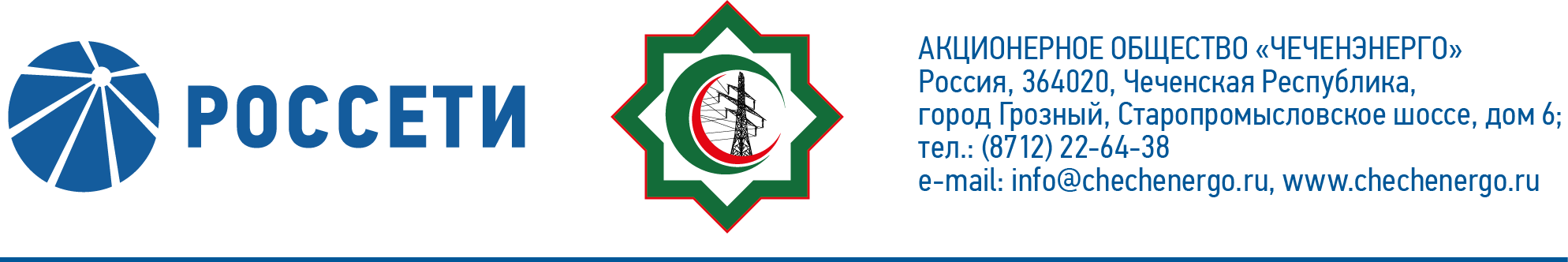 заседания Совета директоров АО «Чеченэнерго»Дата проведения: 21 марта 2022 года.Форма проведения: опросным путем (заочное голосование).Дата и время подведения итогов голосования: 21.03.2022 23:00.Дата составления протокола: 22 марта 2022 года.Всего членов Совета директоров Общества – 6 человек.В голосовании приняли участие (получены опросные листы):  Докуев Русланбек Саид-Эбиевич Михеев Дмитрий Дмитриевич Боев Сергей Владимирович Рожков Василий ВладимировичАмалиев Магомед ТюршиевичВ голосовании не принимал участия:Шаптукаев Рустам РуслановичКворум имеется.ПОВЕСТКА ДНЯ:Об избрании Корпоративного секретаря Общества.Об утверждении кандидатуры Страховщика АО «Чеченэнерго».О рассмотрении результатов антикоррупционного мониторинга по итогам 2021 года.Итоги голосования и решения, принятые по вопросам повестки дня:Вопрос №1: Об избрании Корпоративного секретаря Общества.Решение:1. Прекратить полномочия Корпоративного секретаря Общества Гасюковой Татьяны Михайловны с даты принятия настоящего решения Советом директоров Общества.2. Избрать Корпоративным секретарем Общества Канцурову Наталью Сергеевну со следующего дня после даты принятия настоящего решения Советом директоров Общества.Голосовали «ЗА»: Докуев Р.С.-Э., Михеев Д.Д., Боев С.В., Рожков В.В., Амалиев М.Т.«ПРОТИВ»:  нет  ВОЗДЕРЖАЛСЯ»: нетРешение принято единогласно.Вопрос №2: Об утверждении кандидатуры Страховщика АО «Чеченэнерго».Решение:Утвердить в качестве Страховщика АО «Чеченэнерго» следующую страховую компанию:Голосовали «ЗА»: Докуев Р.С.-Э., Михеев Д.Д., Боев С.В., Рожков В.В., Амалиев М.Т.«ПРОТИВ»:  нет  ВОЗДЕРЖАЛСЯ»: нетРешение принято единогласно.Вопрос №3: О рассмотрении результатов антикоррупционного мониторинга по итогам 2021 года.Решение:Принять к сведению информацию о результатах антикоррупционного мониторинга в АО «Чеченэнерго» за 2021 год согласно приложению №1 к настоящему решению Совета директоров Общества.Голосовали «ЗА»: Докуев Р.С.-Э., Михеев Д.Д., Боев С.В., Рожков В.В., Амалиев М.Т.«ПРОТИВ»:  нет  ВОЗДЕРЖАЛСЯ»: нетРешение принято единогласно.Председатель Совета директоров         				        Р.С.-Э. ДокуевКорпоративный секретарь						        Н.С. КанцуроваВид страхованияСтраховая компанияПериод страхованияОбязательное страхование гражданской ответственности владельцев транспортных средств (ОСАГО)АО «АльфаСтрахование»с 18.02.2022по 17.02.2023  Приложение №1 -  Приложение №2 - информация о результатах антикоррупционного мониторинга в АО «Чеченэнерго» за 2021 год;опросные листы членов Совета директоров, принявших участие в заседании.